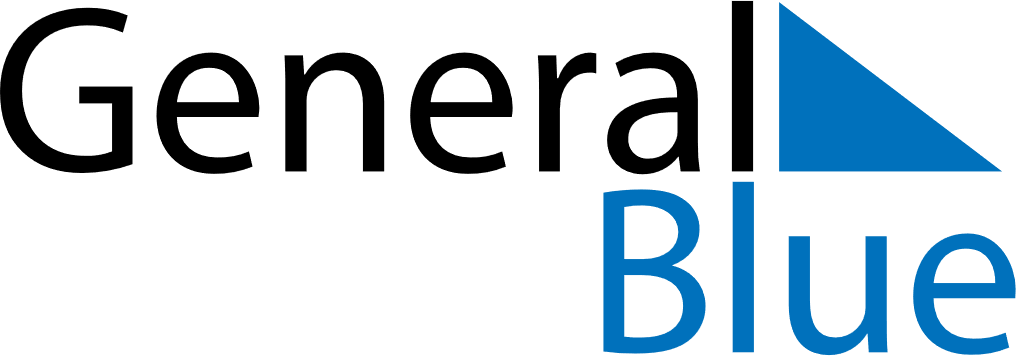 November 2021November 2021November 2021November 2021November 2021RussiaRussiaRussiaRussiaRussiaRussiaRussiaRussiaSundayMondayTuesdayWednesdayThursdayFridaySaturday123456Unity Day789101112131415161718192021222324252627282930NOTES